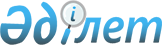 О внесении изменений в решение Жанакорганского районного маслихата №406 от 30 декабря 2019 года "О бюджете сельского округа Талап на 2020-2022 годы"Решение Жанакорганского районного маслихата Кызылординской области от 20 мая 2020 года № 458. Зарегистрировано Департаментом юстиции Кызылординской области 22 мая 2020 года № 7459
      В соответствии с пунктом 4 статьи 109-1 кодекса Республики Казахстан от 4 декабря 2008 года "Бюджетный кодекс Республики Казахстан", подпунктом 1) пункта 1 статьи 6 Закона Республики Казахстан от 23 января 2001 года "О местном государственном управлении и самоуправлении в Республике Казахстан", Жанакорганский районный маслихат РЕШИЛ:
      1. Внести в решение Жанакорганского районного маслихата от 30 декабря 2019 года № 406 "О бюджете сельского округа Талап на 2020-2022 годы" (зарегистрировано в Реестре государственной регистрации нормативных правовых актов за номером №7192, опубликовано в эталонном контрольном банке нормативных правовых актов Республики Казахстан от 21 января 2020 года) следующие изменения:
      пункт 1 изложить в новой редакции:
      "1. Утвердить бюджет сельского округа Талап на 2020-2022 годы согласно приложениям 1, 2 и 3 соответственно, в том числе на 2020 год в следующем объеме:
      1) доходы – 74 974 тысяч тенге, в том числе:
      налоговым поступлениям – 259 тысяч тенге;
      неналоговым поступлениям – 0;
      поступлениям от продажи основного капитала – 0;
      поступлениям трансфертов – 74 715 тысяч тенге;
      2) затраты – 75 224 тысяч тенге;
      3) чистое бюджетное кредитование – 0;
      бюджетные кредиты – 0;
      погашение бюджетных кредитов – 0;
      4) сальдо по операциям с финансовыми активами – 0;
      приобретение финансовых активов – 0;
      поступления от продажи финансовых активов государства – 0;
      5) дефицит (профицит) бюджета – 0;
      6) финансирование дефицита (использование профицита) бюджета- 0;
      7) используемые остатки бюджетных средств - 250,0 тысяч тенге.
      Приложение 1 указанного решения изложить в новой редакции согласно приложению к настоящему решению.
      2. Настоящее решение вводится в действие с 1 января 2020 года и подлежит официальному опубликованию. Бюджет сельского округа Талап на 2020 год
					© 2012. РГП на ПХВ «Институт законодательства и правовой информации Республики Казахстан» Министерства юстиции Республики Казахстан
				
      Председатель внеочередной ХLІV сессии
Жанакорганского районного маслихата

А. Кыстаубаева

      Секретарь Жанакорганского
районного маслихата

Е. Ильясов
Приложение к решению Жанакорганского районного маслихата от 20 мая 2020 года №458Приложение 1 к решению Жанакорганского районного маслихата от 30 декабря 2019 года №406
Категория
Категория
Категория
Категория
Категория
Сумма, тысяч тенге
Класс
Класс
Класс
Класс
Сумма, тысяч тенге
Подкласс
Подкласс
Подкласс
Сумма, тысяч тенге
I. ДОХОДЫ
I. ДОХОДЫ
74 974
1
Налоговые поступления
Налоговые поступления
259
01
Подоходный налог
Подоходный налог
40
2
Индивидуальный подоходный налог
Индивидуальный подоходный налог
40
04
Налоги на собственность
Налоги на собственность
219
1
Hалоги на имущество
Hалоги на имущество
17
3
Земельный налог
Земельный налог
144
4
Налог на транспортные средства
Налог на транспортные средства
58
4
Поступление трансфертов
Поступление трансфертов
74 715
02
Трансферты из вышестоящих органов государственного управления
Трансферты из вышестоящих органов государственного управления
74 715
3
Трансферты из бюджетов городов районного значения, сел, поселков, сельских округов
Трансферты из бюджетов городов районного значения, сел, поселков, сельских округов
74 715
Функциональная группа
Функциональная группа
Функциональная группа
Функциональная группа
Функциональная группа
Сумма, тысяч тенге
Функциональная подгруппа
Функциональная подгруппа
Функциональная подгруппа
Функциональная подгруппа
Сумма, тысяч тенге
Администратор бюджетных программ
Администратор бюджетных программ
Администратор бюджетных программ
Сумма, тысяч тенге
Программа
Программа
Сумма, тысяч тенге
Наименование
Сумма, тысяч тенге
II. ЗАТРАТЫ
75 224
1
Государственные услуги общего характера
20 170
1
Представительные, исполнительные и другие органы, выполняющие общие функции государственного управления
20 170
124
Аппарат акима города районного значения, села, поселка, сельского округа
20 170
001
Услуги по обеспечению деятельности акима города районного значения, села, поселка, сельского округа
20 170
4
Образование
31 446
1
Дошкольное воспитание и обучение
31 446
124
Аппарат акима города районного значения, села, поселка, сельского округа
31 446
041
Реализация государственного образовательного заказа в дошкольных организациях образования
31 446
5
Другие виды медицинской помощи
60
9
Прочие услуги в области здравоохранения
60
124
Аппарат акима города районного значения, села, поселка, сельского округа
60
002
Организация в экстренных случаях доставки тяжелобольных людей до ближайшей организации здравоохранения, оказывающей врачебную помощь
60
6
Социальная помощь и социальное обеспечение
3 642
2
Социальная помощь
3 642
124
Аппарат акима города районного значения, села, поселка, сельского округа
3 642
003
Оказание социальной помощи нуждающимся гражданам на дому
3 642
7
Жилищно-коммунальное хозяйство
6 489
3
Благоустройство населенных пунктов
6 489
124
Аппарат акима города районного значения, села, поселка, сельского округа
6 489
008
Освещение улиц в населенных пунктах
967
009
Обеспечение санитарии населенных пунктов
167
011
Благоустройство и озеленение населенных пунктов
5 355
8
Культура, спорт, туризм и информационное пространство
13 169
1
Деятельность в области культуры
13 169
124
Аппарат акима города районного значения, села, поселка, сельского округа
13 169
006
Поддержка культурно-досуговой работы на местном уровне
13 169
2
Спорт
248
124
Аппарат акима города районного значения, села, поселка, сельского округа
248
028
Проведение физкультурно- оздравительных и спортивных мероприятии на местном уровне
248
3.Чистое бюджетное кредитование
0
4. Сальдо по операциям с финансовыми активами
0
5. Дефицит (профицит) бюджета
0
6. Финансирование дефицита (использование профицита) бюджета
 0
8
Используемые остатки бюджетных средств
250,0
01
Остатки средств бюджета
250,0
1
Свободные остатки бюджетных средств
250,0